Magic KingdomEpcotAnimal KingdomHollywood Studios* Recommended Fastpass – Try to grab these first, if possibleFor Each Park – You may choose 1 Tier One Attraction and 2 Tier Two Attractions. OR you may choose 3 Tier Two Attractions if you do not want any Tier One Attractions.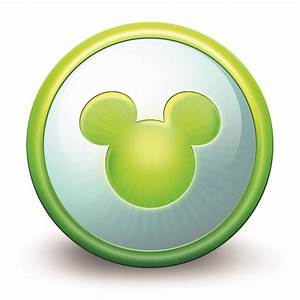 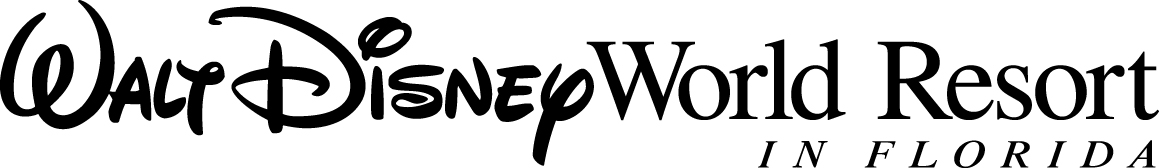 No Tier SystemThe Many Adventure of Winnie the Pooh*Seven Dwarfs Mine TrainHaunted Mansion*Peter Pan’s FlightBarnstormer*Space MountainIt’s a Small World*Enchanted Tales with BellePirates of the Caribbean*Splash MountainJungle Cruise*Big Thunder Mountain RailroadTomorrowland SpeedwayMeet Mickey at Toon Square TheaterMeet Ariel at her GrottoMeet Cinderella and Elena at Princess Fairytale HallUnder the Sea – Journey of the Little MermaidMeet Rapunzel and Tiana at Princess Fairytale HallMeet Tinker Bell at Town Square TheaterBuzz Lightyear’s Space Ranger SpinDumboMad Tea PartyMonster’s Inc Laugh FloorMagic Carpets of AladdinPhilharMagicTier OneTier Two*Frozen Ever AfterDisney & Pixar Short Film FestivalIlluminations: Reflections of EarthJourney into Imagination with Figment*Soarin’Living with the Land*Test Track*Meet Disney Pals at the EPCOT Character SpotMission: Space*Spaceship EarthThe Seas with Nemo and FriendsTurtle Talk with CrushTier OneTier Two*Avatar Flight of Passage*Expedition Everest*Na’vi River JourneyDinosaurIt’s Tough to be a BugKali River Rapids*Kilimanjaro SafarisPrimeval WhirlUP! A Great Bird AdventureMeet Favorite Disney Pals at Adventures OutpostTier OneTier Two*Toy Story ManiaDisney Junior – Live on Stage!*Slinky Dog DashIndiana Jones Epic Stunt Spectacular*Alien Swirling SaucersMuppet Vision 3DStar Tours – The Adventures Continue*The Twilight Zone Tower of TerrorFor the First Time in Forever: A Frozen Sing-Along CelebrationVoyage of the Little MermaidFantasmic!Beauty and the Beast – Live on Stage*Rock ‘n’ Roller Coaster Starring Aerosmith